UW OSHKOSH PURCHASE REQUISITION INSTRUCTIONS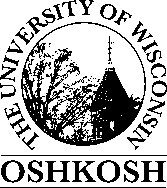 General Instructions for navigating within the form and submitting (Help features not in Apple systems):Dept Requisition #: The requisition # as determined by the department. It may be any combination of letters/numbers - up to 12 characters. Departments may continue to use previous RX & numbering if desired. This number is included on the purchase order (PO).Date: The date requisition is submitted to purchasing. NOTE: If submitting a requisition for the next fiscal year in May or June, enter the date as July 2 of the new fiscal year.Vice Chancellor Approval(If $5,000 or greater)         The Vice Chancellor of the respective area needs to approve the Requisition if the total is at or greater than $5,000Submitted by:Phone:Email:The person submitting the purchase requisition and their UWO phone/extension number & email address. They will be emailed a copy of the PO & copies of any invoices received in the Financial Services office. The submitter’s information will be included on the PO andthey will be listed as the ‘UWO Contact’ if a different Contact is not indicated below.The person submitting the purchase requisition and their UWO phone/extension number & email address. They will be emailed a copy of the PO & copies of any invoices received in the Financial Services office. The submitter’s information will be included on the PO andthey will be listed as the ‘UWO Contact’ if a different Contact is not indicated below.The person submitting the purchase requisition and their UWO phone/extension number & email address. They will be emailed a copy of the PO & copies of any invoices received in the Financial Services office. The submitter’s information will be included on the PO andthey will be listed as the ‘UWO Contact’ if a different Contact is not indicated below.Requested forIf applicable check appropriate box(es) using mouse or space bar and enter:Dept ContactIf applicable check appropriate box(es) using mouse or space bar and enter:Phone:Email:The person that requested the purchase or who it is for and/or the UWO staff the vendor should contact and their phone number & email address. The Contact person's information will be listed on the PO as the ‘UWO Contact’.The person that requested the purchase or who it is for and/or the UWO staff the vendor should contact and their phone number & email address. The Contact person's information will be listed on the PO as the ‘UWO Contact’.The person that requested the purchase or who it is for and/or the UWO staff the vendor should contact and their phone number & email address. The Contact person's information will be listed on the PO as the ‘UWO Contact’.The person that requested the purchase or who it is for and/or the UWO staff the vendor should contact and their phone number & email address. The Contact person's information will be listed on the PO as the ‘UWO Contact’.Vendor ID#:Enter the Vendor ID# found in WISDM.Vendor Phone:If vendor is new submit a W-9 form with requisition. Blank W-9 forms are available at www.irs.gov or contact the Purchasing Dept.If vendor is new submit a W-9 form with requisition. Blank W-9 forms are available at www.irs.gov or contact the Purchasing Dept.The Vendor's main office phone # is preferred, but a salesman/contact's number may be used.Vendor Name:Vendor Name:Order Fax:The legal name of the vendor that the PO should be made out to.The legal name of the vendor that the PO should be made out to.The Vendor's Fax # that would be used if submitting the PO by fax.Address:Order Email:The vendor's address that should show on the PO if it is sent by US Postal Service.The address is not required for HP or Apple ‘computer’ orders.The vendor's address that should show on the PO if it is sent by US Postal Service.The address is not required for HP or Apple ‘computer’ orders.An email address for submitting orders to the Vendor – can be a general order or salesman’s email. Emailing is the preferred method of submitting POs to the Vendor.The vendor's address that should show on the PO if it is sent by US Postal Service.The address is not required for HP or Apple ‘computer’ orders.The vendor's address that should show on the PO if it is sent by US Postal Service.The address is not required for HP or Apple ‘computer’ orders.Quote By:The vendor's address that should show on the PO if it is sent by US Postal Service.The address is not required for HP or Apple ‘computer’ orders.The vendor's address that should show on the PO if it is sent by US Postal Service.The address is not required for HP or Apple ‘computer’ orders.Name of contact person that provided quote submitted withrequisition.IT Help Desk Tkt #:Quote #:Contract #:Enter the IT Help Desk Ticket #. Required for purchases relating to computer hardware, software & copiersEnter the quote # on the attached quote purchase applies to. NOTE: If quote date is not within 30 days of request, expiration days or date must be indicated or an updated quote requested.Enter the WI State, UW System, UW Madison, or other contract # the purchase applies to.Contract # required if over $5,000 purchase or 3 quotes must be submitted.FundAccountFundDepartmentProgramProjectAmountFreight (FOB) Terms110200.00Destination210200.00Destination +310200.00Shipping Point410200.00Pick upThis Total should equal the Ext Total column below:This Total should equal the Ext Total column below:This Total should equal the Ext Total column below:This Total should equal the Ext Total column below:Total$0.00OtherIN COLUMN:COMPLETE A LINE FOR EACH FUNDING STRING:SELECT APPROPRIATE TERMS (with mouse or space bar):AccountEnter 4-digit expense account #.	Common accounts are: 3100 Supplies, 3194 Computers & Acces,2460 Computer Maint, 3195 Equipment,2480 Equipment Maint, 2620 Prof ServicesDestination: These are the preferred freight terms - Vendor retains ownership of items until we receive them and pays all shipping charges. Vendor is responsible forany shipping claims.FundSelect Fund number from drop down list with mouse.Fund options:102,104,128,131,132,133,136,144,145,150,402Destination +: Vendor retains ownership of items until we receive them, but shipping charges will be added toinvoice. Vendor responsible for any shipping claims.DepartmentEnter 6-digit Department # to be charged.Shipping Point: UWO assumes ownership when item is shipped, shipping charges may be paid by vendor or added to invoice. We are responsible for any shipping claims.AKA: FOB OriginProgramSelect Program Code from drop down list with mouse.Program Code options: 0,1,2,4,5,6,7,8,9Pick up: Purchase will be picked up by UWO staff. UWOassumes ownership and responsibility upon pickup.AmountEnter total amount to be charged to this expenseaccount and department fund account.Other: None of above, i.e. installedOrdering/’Ship To’ Dept:Building:Room #:Enter the name of department requesting theorder and/or should be delivered to.Enter the building name the 'Shipto' department is located in.Enter the Room # that the 'Ship to' department'smail and deliveries are made to.LineQtyUnitDescription & Item NumberUnit PriceExt TotalFund #10.0020.00This Total should equal the Total in the Fund section:This Total should equal the Total in the Fund section:This Total should equal the Total in the Fund section:This Total should equal the Total in the Fund section:Total$0.00IN COLUMN:COMPLETE A LINE FOR EACH DIFFERENT ITEM WITH THE FOLLOWING:QtyQuantity of item being purchased according to its Unit of MeasureUnitEnter Standard Unit of Measure of item being purchased. Commonly used: EA-each, YR-year, M-1,000Description &Item NumberEnter the primary description of the item/service being purchased.Additional detail can be entered in Comments section or in unused lines below.NOTE: Internal part #s on computer quotes do not need to be listed, only the main item is needed.Unit PriceEnter Unit Price based on quantity entered.Ext Total column will automatically calculate Qty entered x Unit Price.Fund #If more than 1 fund account is being used and multiple items are being purchased, indicate which fund line(s) 1, 2, 3, or 4 applies to each item.